关于开展2022年南京师范大学中北学院“不负春光·书香陪伴”活动的通知各系科：为加强我院院风、学风建设，培养学生日常读书的良好习惯，展示我院学子良好精神风貌，院团委决定开展“不负春光·书香陪伴”活动，从读书习惯、思考习惯、笔记习惯等多个层面鼓励学生规范自身读书方式，养成良好习惯，浓厚我院书香校园氛围，现将相关事项通知如下：一、活动主题不负春光 书香陪伴二、活动时间2022年3月21日至2022年4月3日三、活动对象南京师范大学中北学院全体学生四、活动形式线上打卡五、活动内容1、本次读书活动将以线上打卡形式进行，同学们每日在规定小程序内打卡并提交读书感想，活动结束后将筛选出优秀的读书感悟颁发奖状。2、打卡活动结束后，院团委将在线上组织面向全校同学的读书分享会。六、活动规则1、本次活动的阅读书籍需从推荐书单中选择，书单如下：2、每日打卡需配有相应的读书心得，心得字数在100字—200字之间，不得重复提交同一内容。3、参与者添加本次活动QQ群，并添加微信程序“小打卡”内的“不负春光·书香陪伴”打卡活动圈子，在该圈子内发布每日打卡内容。本活动未尽事宜最终解释权归活动组委会所有。4、读书分享会将在14天活动结束后进行，全院同学皆可参与。届时院团委还将邀请知名专家参加此次读书分享会活动。七、注意事项1、活动QQ群二维码及小打卡程序码：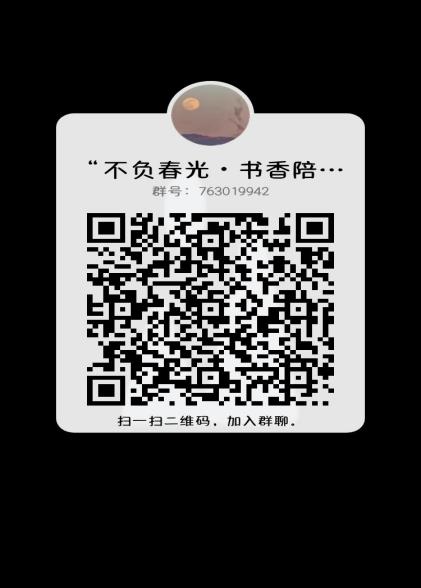 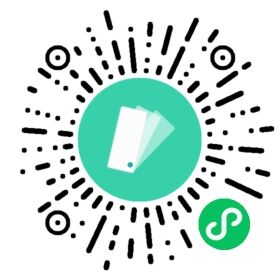 南京师范大学中北学院学工处                  共青团南京师范大学中北学院委员会                                    二〇二二年三月序号书名作家1《撒哈拉的故事》三毛1内容简介：《撒哈拉的故事》是一系列以沙漠为背景的故事。因为一本地理杂志的吸引，三毛背着行囊走进了荒凉单调的撒哈拉沙漠，在沙漠中寻找感受生活的真善美，书中每个故事都充溢着一种浪漫、浓情的异域情调，字里行间反映着大沙漠独有的地形地貌与风土人情。内容简介：《撒哈拉的故事》是一系列以沙漠为背景的故事。因为一本地理杂志的吸引，三毛背着行囊走进了荒凉单调的撒哈拉沙漠，在沙漠中寻找感受生活的真善美，书中每个故事都充溢着一种浪漫、浓情的异域情调，字里行间反映着大沙漠独有的地形地貌与风土人情。2《彼岸印记》季羡林2内容简介：讲述了作者在德国生活的故事，在这里他选定印度学为主修方向。书中涉及两个国家、两个时代，以及作者不同的书写方式，都形成一种意味深长的对照。内容简介：讲述了作者在德国生活的故事，在这里他选定印度学为主修方向。书中涉及两个国家、两个时代，以及作者不同的书写方式，都形成一种意味深长的对照。3《本巴》刘亮程3内容简介：刘亮程的全新作品《本巴》是一本给所有成年人的童话。本巴世界是现实世界无限伸长的影子，也是我们寄存在高远处的另一种生活。在说唱人齐的吟唱中，在游戏、故事和多重梦境里，我们回到了世界原初意义上的本真，看见了另一个时间中的自己。内容简介：刘亮程的全新作品《本巴》是一本给所有成年人的童话。本巴世界是现实世界无限伸长的影子，也是我们寄存在高远处的另一种生活。在说唱人齐的吟唱中，在游戏、故事和多重梦境里，我们回到了世界原初意义上的本真，看见了另一个时间中的自己。4《乌江引》庞贝4内容简介：本书讲述了中革军委二局在长征中破译敌人情报，为红军突破重围、绝处逢生贡献力量的故事。内容简介：本书讲述了中革军委二局在长征中破译敌人情报，为红军突破重围、绝处逢生贡献力量的故事。5《三江源的扎西德勒》杨志军5内容简介：本书讲述了汉族小男孩小海一家三代支援边疆、为三江源野生动植物保护奉献青春与热血的感人故事。内容简介：本书讲述了汉族小男孩小海一家三代支援边疆、为三江源野生动植物保护奉献青春与热血的感人故事。